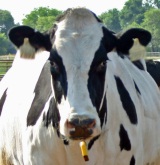 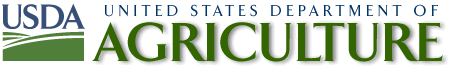 NAHMS Dairy 2014Producer AgreementThe  Department of Agriculture's Animal and Plant Health Inspection Service (APHIS), the State of _______________, and the Producer hereby enter into this National Animal Health Monitoring System (NAHMS) Dairy 2014 Study PRODUCER AGREEMENT, the terms of which are set forth below.1.	APHIS and/or the State of __________________ will provide personnel who will be referred to as the Data Collector.   The Data Collector and the Producer will participate together in implementing a statistically valid NAHMS study for determining national estimates of dairy health practices and for compiling health information to enhance dairy production. The Data Collector will complete one person-to-person interview with the Producer.2.	The Producer will assist APHIS by providing accurate information regarding dairy health and management practices	related to the study objectives.  The Producer retains the right to refuse any questions deemed inappropriate.3.	The Data Collector will protect the origin of the data  by recording the data with the Producer’s unique code number only. The Data Collector will not keep any key to the code after the completion of the study. The Data Collector and all other project personnel acknowledge that the Producer is providing information that he/she does not customarily share and is providing it with the expectation that it will not be made public.  The one exception to this data protection is the suspicion or diagnosis of a dangerously contagious, infectious, or exotic disease foreign to the U.S. on the Producer’s premises (e.g., foot and mouth disease), in which case further investigation and possible action may occur.4.	Data collected by the Data Collector will not be used for regulatory purposes. However, information on a Producer’s animals revealed from sources unrelated to the Dairy 2014 Study, such as testing and inspection for movement or sale of animals or tracebacks on testing done at slaughter, may cause regulatory action to be initiated by the State or APHIS.5.	APHIS may publish, or authorize others to publish, the aggregate (summary) findings acquired from NAHMS for the benefit of the dairy industry, private industry, and other interested groups, but will ensure that the identity of the Producer is withheld.  APHIS may not publish, or authorize others to publish, individual responses.6.	After completion of data reporting by the Producer, APHIS will provide the Producer with several reports containing summary results from all participating Producers.  The Producer can obtain any further information available from this study by accessing the NAHMS web site or subscribing to the NAHMS dairy mailing list.7.	The Producer will complete a brief evaluation of the Dairy 2014 Study, the results of which will be used to assist APHIS in the design and implementation of future NAHMS surveys.8.	Any changes to or waivers of the terms of this PRODUCER AGREEMENT shall be binding on APHIS and the STATE of ___________________ and the Producer only if they are put in writing by each party.9.	The effective data collection period of this PRODUCER AGREEMENT shall begin with today’s date of _____/____/____ and end no later than May 31, 2015.Continued on next page with biological testing.                                            /date     	                    	 	                                        /date		              VS Employee, U. S. Department of Agriculture, APHIS	                 	Producer or authorized representativeOR _____________ Department of Agriculture 10.	(Producer’s initials needed in the appropriate column)		   I DO NOT	The Producer consents and authorizes the Data Collector to: 	 I AGREE TO	  AGREE TO		PARTICIPATE	PARTICIPATEA subset of the operations (383) will have bulk tank milk samples, milk filters and environmental manure/slurry samples collected. Do you consent to participate in this testing if selected?	____________	____________The bulk tank milk samples and milk filters will be tested for Salmonella, E. coli, Listeria, and Campylobacter. A producer report will contain results for Salmonella, Listeria, and Campylobacter. The environmental manure/slurry samples will be collected from 6 different areas around the operation.  Samples will be tested for Salmonella, Campylobacter, Enterococcus, E Coli and Clostridium difficile). A producer report will contain results for Salmonella, and Campylobacter.A subset of the operations (300) will participate in the heifer calf component of the study. This 12 month long component involves monitoring and testing up to 24 heifer calves from birth to weaning.  Do you consent to participate in this testing if selected?	____________	____________Blood samples will be collected from up to 24 heifer calves between 1 to 5 days of age.  First feeding colostrum samples will be collected from up to 12 of the above calves.   Samples will be tested for total protein and IgG (passive transfer).  A producer report will contain results of individual calf testing, which will provide a measure of colostrum management. Ear notches will be collected from the above heifer calves between 1 to 5 days of age. Samples will be tested for Bovine viral diarrhea (BVD).  A producer report will contain results of individual calf BVD status.Individual fecal samples will be collected from up to 12 of the above heifer calves at 2-4 weeks of age.  Samples will be tested for enteric parasites (Cryptosporidium, Giardia, microsporidia and Blastocystis).  A producer report will contain results of individual calf results. A diary card will be completed for the 24 heifer calves sampled above. Completing the card includes providing information on feeding practices, calf growth and disease incidence from birth through weaning.  	(white copy given to NAHMS Coordinator, yellow copy left with Producer)